Подготовка надувных лодок к навигацииИнформацию подготовил: государственный инспектор по маломерным судам Сургутского инспекторского отделения ФКУ «Центр ГИМС МЧС России по ХМАО-Югре» Голубев Сергей Владимирович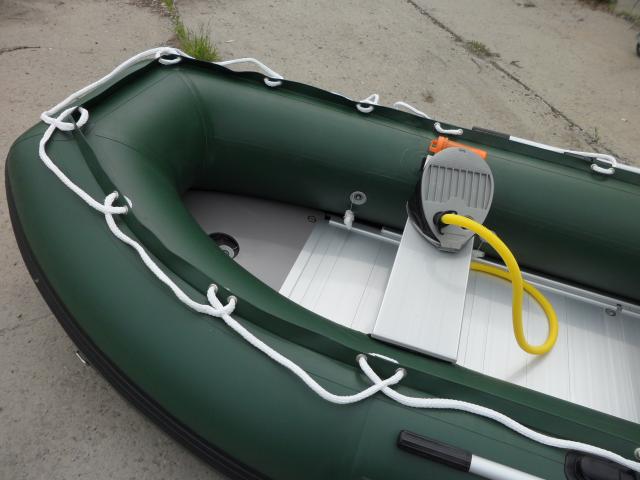 Недавно мы готовили надувные лодки к зиме, и вот долгожданная весна, а значит скоро открытие навигации. Надувные лодки нуждаются в тщательной подготовке к выходу на воду. Начало подготовки к летнему сезону снастей и надувных лодок начинается ещё ранней весной. Рыбаки начинают проверять удилища и катушки, перевязывать узлы, менять лески и шнуры, а также проверять свои надувные лодки на готовность к летней рыбалке. После долгой зимы тема подготовки надувной лодки очень важна. Перед тем, как вы спустите надувную лодку на воду, её надо предварительно накачать и осмотреть. 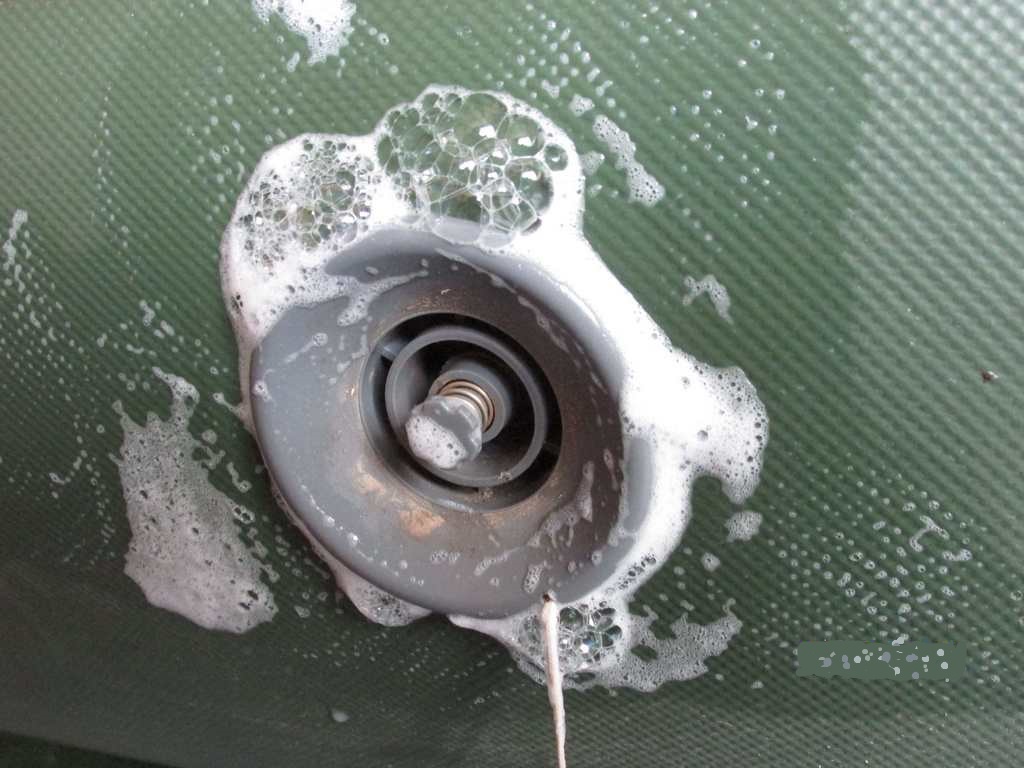 Осмотрите внимательно весь корпус надувной лодки на предмет герметичности и отсутствия механических повреждений после долгого хранения. Герметичность баллонов проверяется путем нанесения жидкости для мытья окон. Обязательно осмотрите швы крепления днища и транца.Что касается внутренностей надувной лодки, надо проверить комплектность и исправность навесного оборудования: клапанов, сланей, сидений, весел.  Особое внимание стоит уделить уключинам.  Всё проверено и всё у Вас в порядке - теперь можете спокойно отправляться на воду.Правильная подготовка надувной лодки к навигации - это залог успеха в любой рыбалке.Информация взята из интернет источников.